IBEROSTAR BELLEVUE 4*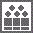 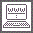 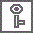 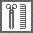 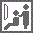 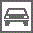 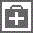 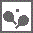 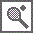 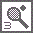 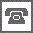 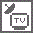 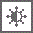 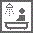 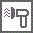 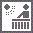 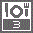 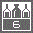 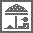 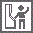 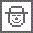 Питание – завтрак, обед, ужин (напитки местного производства) - шведский стол, в главном ресторане. 
Бар около бассейна: напитки с 10:00 до 19:00. 
Бар В: напитки с 18:00 до 23:00. 
Бар С: закуски и напитки с 10:00 до 23:00. 
Пицца бар: напитки с 10:00 до 24:00. 
Напитки - безалкогольные и алкогольные напитки местного производства (белое и красное вино, пиво, соки, вода) и закуски в течение всего дня - главный ресторан.РЕКОМЕНДУЕТСЯ:Все включено SPA-центр.РАЗМЕЩЕНИЕ:578 номеров (часть из них могут быть connection), из них 16 апартаментов и 48 family rooms. В отеле запрещено размещение с животными.ТЕРРИТОРИЯ:3 бассейна (1 детский, лежаки и зонтики - бесплатно, с пресной водой), крытый бассейн (с пресной водой и подогревом), сейф на Reception (бесплатно), интернет-салон (оплачивается на ресепции, 30 мин = 2 eur, 1 час = 3 eur платно), обмен валюты, конференц-зал, магазины, салон красоты (платно), парикмахерская, прачечная (платно), парковка (на 120 мест), услуги доктора (платно).ДЛЯ ДЕТЕЙ:Детский бассейн (с пресной водой), анимация для детей, детская игровая комната, детская площадка, детские кроватки (бесплатно, по запросу), высокие стулья в ресторане.ПЛЯЖ:Мелко-галечный, зонтики и шезлонги - за дополнительную плату, полотенца - депозит.РАСПОЛОЖЕНИЕ:В 70 м до пляжа, в 2 км от центра Будвы, 23 км до аэропорта Тивата, 60 км до аэропорта Подгорицы и в 95 км от аэропорта Дубровника (Чилипи).В НОМЕРЕ:Ванна/душ, фен, кондиционер, спутниковое ТВ, телефон, балкон, уборка номера (ежедневно), смена постельного белья (1 раз в 3 дня; смена полотенец (по просьбе клиентов).РАЗВЛЕЧЕНИЕ И СПОРТ:Развлекательные и анимационные программы для детей и взрослых, SPA центр (платно), теннисные корты (уроки тенниса платно), 3 теннисных корта (с 10:00 до 15:00 - бесплатно), настольный теннис (бесплатно), волейбол (бесплатно), пляжный волейбол (и стрилбол), баскетбол (бесплатно), водные виды спорта (на пляже платно), прокат автомобилей.РЕСТОРАНЫ И БАРЫ:3 ресторана, 6 баров, пиццерия (бар и снэк).